15. September 2020 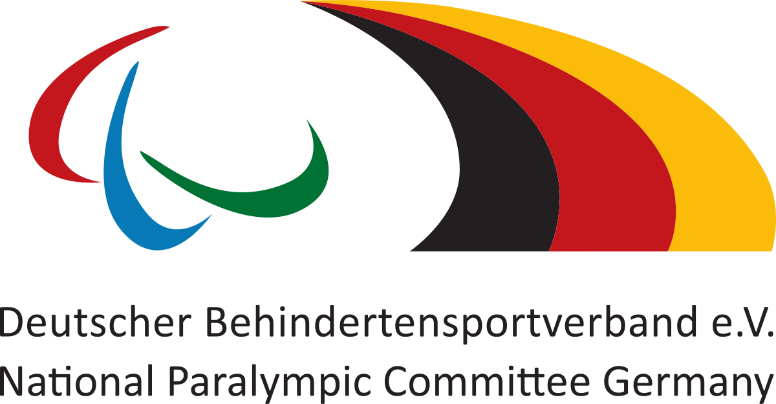 Ausschreibung
20. Deutsche Jugendmeisterschaft Goalball21.11.2020 in Leipzig 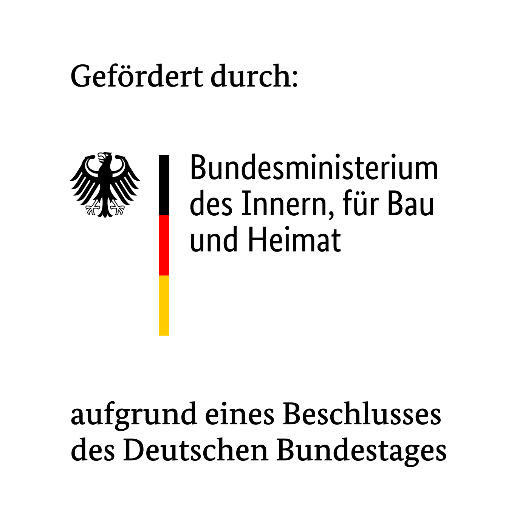 Veranstalter: Deutscher Behindertensportverband e.V.Ausrichter:L.E. Sport e.V.Sportstätte:Stuttgarter Allee 5, 04209 LeipzigTurnierleitung: Steffen LehmannSchiedsrichter: Werden vom DBS berufen.Ärztliche Betreuung: Wird vom ausrichtenden Verein gestellt.Covid-19-Situation: Es gilt das Hygienekonzept für die Deutsche Jugend-Meisterschaft im Goalball 2020 sowie das allgemeine Hygienekonzept für den Leistungssport des DBS. Diese Richtlinien sind unbedingt zu befolgen. Sie können gegebenenfalls auch kurzfristig an die aktuell geltende Situation angepasst werden.Unabhängig davon muss sich der Ausrichter vorbehalten, die Deutsche Meisterschaft auch kurzfristig abzusagen, sofern Umstände und behördliche Anordnungen dies erfordern.Die Teilnahme an der Veranstaltung basiert auf Freiwilligkeit. Für den Fall, dass aus der Teilnahme eine Infektion oder der Verdacht auf eine COVID-19-Infektion folgen, übernimmt der DBS keine unmittelbaren oder mittelbaren Folge- oder Zusatzkosten, die hieraus eventuell resultieren. Dies gilt für Teilnehmer, Ausrichter und sonstige Beteiligte an der Veranstaltung. Mit der Teilnahme an der Veranstaltung wird dieser Regelung konkludent anerkannt.Die Vereine müssen am 19.11. jeweils von allen Teilnehmer*innen gesammelt die ausgefüllten sowie tagesaktuell unterschriebenen Fragebögen SARS-CoV-2 Risiko an den Turnierleiter Steffen Lehmann schicken. Ohne diesen ist kein Betreten des Veranstaltungsorts möglich.Spielplan:Lt. Turnierordnung der Abteilung Goalball im des DBS. Der Plan wird nach Meldeschluss erstellt.Meldung und Meldetermin:Die namentlichen Meldungen der teilnehmenden Mannschaften sind schriftlich an den eigenen Landesverband und die Turnierleitung zu richten. Der jeweilige Landesverband muss seinerseits diese Meldung(en) seiner Mannschaft(en) bis zum 25.10.2020 an den DBS und die Turnierleitung weiterleiten.Der Meldung ist die ausgefüllte Datei „namentliche Nennung.xlsx“ beizufügen. Meldungen, die diese Voraussetzungen nicht erfüllen, gelten als nicht abgegeben.Organisationsbeitrag:	Jede Mannschaft hat über ihren Landesverband einen Organisationsbeitrag von 200 € zu entrichten. (ausgenommen der ausrichtende Verein). Ohne Zahlung des Organisationsbeitrages besteht keine Startmöglichkeit.Die Zahlungen sind auf das Konto des DBS zu entrichten:Sparkasse Köln BonnIBAN: DE40 3705 0198 1931 4556 44BIC-SWIFT: COLSDE33XXXKostenregelung:Die Kosten der An- und Abreise, der Unterkunft und Verpflegung der Teilnehmer*innen werden nicht vom DBS oder dem ausrichtenden Verein übernommen.Verpflegung: Die Verpflegung während des Turniertages wird durch den ausrichtenden Verein übernommen. Die Verpflegungspauschale beträgt 5 Euro je Person. Es wird gebeten, diese als Gruppenüberweisung bis zum 07.11.2020 auf das folgende Konto zu überweisen:Förderverein für Blinde und Sehbehinderte e.V.Sparkasse LeipzigIBAN: DE30860555921161134871Zweck: DJM 2020 Team-NameBesondere Essenswünsche können beim Ausrichter angefragt werden.Für die Meisterschaft gelten die folgenden Bestimmungen:Es gelten die zurzeit gültigen Ordnungen und Spielregeln des DBS sowie die Turnierordnung der Abteilung Goalball, der Sanktionskatalog des DBS und das beigefügte Hygienekonzept und die Spielregeln der IBSA mit folgenden Ausnahmen:Es sind 6 Spieler*innen und 2 Betreuer*innen je Team zugelassenRechtzeitig vor dem Turnier wird das Hygienekonzept an die teilnehmenden Mannschaften verschickt2 x 7 Minuten Spielzeitmax. 2 Auszeiten je Spiel je Mannschaftmax. 2 Auswechslungen je Spiel je MannschaftEs findet kein Münzwurf vor dem Spiel statt. Die erst genannte Mannschaft startet die erste Halbzeit eines Spiels links vom Tisch und erhält AnwurfMädchen- oder Jungenteams, aber auch Mixed Teams sind zugelassenAltersgruppe: max. 19 Jahre am TurniertagAlle Spieler*innen werden mit Eye Pads abgeklebt. Die Beschaffung obliegt den Teamsmax. zwei der drei Spieler*innen auf dem Feld dürfen als nicht behindert im Sinne der sportartspezifischen Startklasse (n.e.) klassifiziert seinSpieler*innen, die nicht im Besitz eines gültigen Sportgesundheitspasses und/oder Startpasses sind, dürfen in keinem Spiel eingesetzt werdenDas letzte ärztliche Untersuchungsdatum im Sportgesundheitspass darf nicht länger als 12 Monate (vom letzten Turniertag dieser Veranstaltung angerechnet) zurückliegen. Werden Spieler*innen, die diese Bedingungen nicht erfüllen während des Turniers eingesetzt, gelten diese Spiele als verloren. Der funktionelle Untersuchungsbogen ist mitzubringen und dem*der zuständigen Verbandsarzt*-ärztin und/oder der Turnierleitung auf deren Verlangen vorzulegen.Sportler*innen, die zusätzlich zu ihrer Behinderung an Erkrankungen leiden, die durch Wettkampfsport verschlimmert werden können, sind von der Teilnahme an dieser Veranstaltung ausgeschlossen. Endoprothesenträger*innen und Spieler*innen mit Herzerkrankungen sind von der Teilnahme an diesen Turnieren ausgeschlossen. U.a. trifft dies in der Regel für Personen zu, die Implantate (z.B. künstliche Gelenke, Herzschrittmacher, usw.) oder z.B. einen Herzinfarkt überstanden haben (siehe Ausnahmeregelung).Ausnahmeregelung:Ausnahmen sind vor der Meldung zu dieser Veranstaltung durch den*die DBS-Verbandsarzt*ärztin zu genehmigen (Dies gilt unabhängig von der Sporttauglichkeits-bescheinigung im Sportgesundheitspass durch den*die behandelnde*n Arzt*Ärztin. Details sind dem Papier zur Leistungssporttauglichkeit des DBS zu entnehmen).Doping ist nach den Bestimmungen des Deutschen Behindertensportverbandes e.V. (DBS-NPC) verboten. Gültigkeit hat der Anti–Doping Code des DBS und die Regelwerke der WADA, des IPC, der NADA und bei Internationalen Veranstaltungen die des betreffenden Internationalen Sportfachverbandes. Mit der Abgabe der Meldung zur Veranstaltung erkennt der Sportler* die Sportlerin die Anti-Doping Regelwerke in ihrer jeweils gültigen Fassung an (abrufbar unter www.dbs-npc.de). Dopingkontrollen werden durch den*die Anti–Doping Beauftragte*n des DBS veranlasst und können stichprobenartig durchgeführt werden. Die Einnahme oder das Mitführen von Medikamenten, die auf der aktuellen WADA-Verbotsliste stehen, ist verboten; bei Verstoß gilt die absolute Eigenverantwortung. Müssen jedoch aus therapeutischen Gründen Medikamente eingenommen werden, die auf der aktuellen WADA-Verbotsliste stehen, so muss darüber ein schriftlicher Nachweis bei einer Dopingkontrolle vorgelegt werden:Vorlegen eines Nachweises bei ärztlich verordneten Medikamenten und deren Einnahme (ärztliches Attest mit Diagnose(n) in Kopie nicht älter als 12 Monate!).Für Athlet*innen im NADA-Testpool (ATP, NTP oder RTP) gilt: die Einnahme verbotener, aber therapeutisch notwendiger Medikamente ist durch eine Ausnahmegenehmigung (TUE) in Kopie nachzuweisen.Fehlt dieser Indikationsnachweis, so wird bei einem positiven Ergebnis der Dopingprobe ein Rechtsverfahren des DBS-Rechtsausschuss eingeleitet und der Sportler*innen muss wegen Dopingvergehens mit entsprechenden Sanktionen rechnen. Sie können die Dopingrelevanz Ihres Medikamentes auch unter www.nadamed.de direkt online abfragen. Weitere Informationen zum TUE-Verfahren finden Sie zudem auf der NADA Homepage www.nada-bonn.de unter der Rubrik Medizin. Im Zweifelsfall wenden Sie sich bitte an das Referat Medizin/Anti-Doping im DBS.Einsprüche/Proteste sind von der*m Mannschaftsführer*in schriftlich begründet, mit gleichzeitiger Zahlung einer Gebühr vom 100,00 € beim Schiedsgericht einzureichen.Eingezahlte Organisationsbeiträge werden bei Nichtteilnahme von Mannschaften oder Einzelstarter*innen nicht rückerstattet. Diese Gelder dienen zur Deckung des Verwaltungs-aufwandes und der Vorbereitungskosten dieser Veranstaltung.Der Verband und seine Organe haften für Schäden nur in den Grenzen und Umfang des zur Verfügung stehenden Haftpflicht-Versicherungsschutzes. Die Haftung für darüber hinaus-gehende Schäden wird ausdrücklich ausgeschlossen. Der abgeschlossene Versicherungs-vertrag kann jederzeit bei der DBS - Geschäftsstelle eingesehen werden. Ansprüche aus den Sportunfall-Versicherungsverträgen der Landessportbünde des DBS werden von dieser Haftungsbegrenzung nicht berührt.Die Turnierleitung kann den Umständen entsprechend kurzfristig Änderungen in der Organisation, der Durchführung und im Ablauf beschließen.Datenschutz:Mit der Anmeldung zu dieser Veranstaltung willigen die Teilnehmer*innen in die Veröffentlichung ihrer Bildnisse ein. Die Einwilligung schließt alle Veröffentlichungen in Medien und Präsentationen des Deutschen Behindertensportverbandes e.V. ausdrücklich ein.Der Deutscher Behindertensportverband (DBS) verpflichtet sich zum rechtskonformen Umgang mit personenbezogenen Daten gem. EU-Datenschutz-Grundverordnung (DSGVO) sowie Bundesdatenschutzgesetz (BDSG n. F.) Der DBS erfüllt die Informationspflichten gem. Art. 6, Art. 7 und Art. 13 der DSGVO. Datenschutzbeauftragter DBS: Dirk-Michael Mülot, Westfalenweg 2, 33449 Langenberg, Tel.: 0 52 48-82 12 05, Fax 0 52 48 – 82 12 06, E-Mail: d.muelot@muelot-graf.de. Zuständige Aufsichtsbehörde für den DBS: Landesbeauftragte*r für Datenschutz und Informationsfreiheit Nordrhein-Westfalen, Postfach 20 04 44, 40102 Düsseldorf, Tel.: 0211/38424-0, E-Mail: poststelle@ldi.nrw.deAdressen im ÜberblickVeranstalter:Deutscher Behindertensportverband e.V.Im Hause der Gold-Kraemer-Stiftungz.H. Frau Judith DahmenTulpenweg 2 - 450226 FrechenTel.  02234/ 6000 -204Fax 02234/ 6000 – 4204Mail: dahmen@dbs-npc.deTurnierleitung:Steffen LehmannBaruther Str. 415806 ZossenTel. 0172-6063066Fax 03377-201407E-Mail: steffen.lehmann@lukast.comAusrichtender Verein:L.E. Sport e.V.Tino TomasHöltystr. 5104289 Leipziglehrerthomas@yahoo.de+49 172 4170208Sportstätte:Stuttgarter Allee 504209 LeipzigEmpfohlene Unterkünfte:A&O Hostel HbfBrandenburger Str. 204103 Leipzig

Sleepy Lion Hostel,
Youth Hotel & Apartments
Jacobstraße 1
D-04105 LeipzigCentral Globetrotter Hostel GmbH
Kurt-Schumacher-Str. 41 
04105 LeipzigHostel & Garten Eden GbR
Demmeringstraße 57,
04177 Leipzig / WestDie Turnhalle befindet sich im Leipziger Westen.